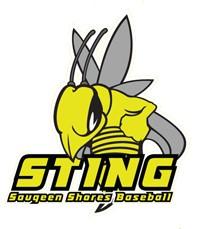 SAUGEEN SHORES MINOR BASEBALLREP and SELECT TOURNAMENT REGISTRATION FORMJUNE 19th-21st 2020Association: ___________________________________________________________________________Team name and OBA Number:_______________________________________________________________________Level (circle one):          	ROOKIE		MOSQUITO		PEEWEEOBA Classification (circle one):	B	C	D	SelectHead Coach’s Name: ___________________________________________________________________E-mail Address: ________________________________________________________________________Home Phone Number: _________________________  Cell Number: _____________________________Head Coach’s Signature ______________________________________________________Cheques for $400.00 registration to be sent to:SSMBA c/o Jeff Myatt998 Arlington StreetPort Elgin, ON 	N0H 2C4